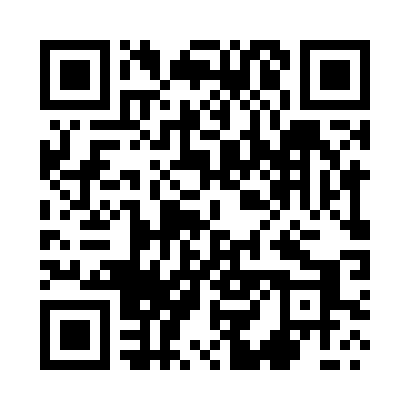 Prayer times for Dalwin, PolandMon 1 Apr 2024 - Tue 30 Apr 2024High Latitude Method: Angle Based RulePrayer Calculation Method: Muslim World LeagueAsar Calculation Method: HanafiPrayer times provided by https://www.salahtimes.comDateDayFajrSunriseDhuhrAsrMaghribIsha1Mon4:096:1712:495:157:229:222Tue4:066:1512:495:167:249:253Wed4:036:1212:495:187:269:274Thu4:006:1012:485:197:289:305Fri3:566:0712:485:207:309:336Sat3:536:0512:485:227:329:357Sun3:506:0312:475:237:339:388Mon3:466:0012:475:247:359:419Tue3:435:5812:475:267:379:4310Wed3:395:5512:475:277:399:4611Thu3:365:5312:465:287:419:4912Fri3:325:5112:465:307:439:5213Sat3:295:4812:465:317:459:5514Sun3:255:4612:465:327:479:5815Mon3:225:4312:455:347:4810:0116Tue3:185:4112:455:357:5010:0417Wed3:145:3912:455:367:5210:0718Thu3:105:3612:455:377:5410:1019Fri3:065:3412:445:387:5610:1320Sat3:025:3212:445:407:5810:1721Sun2:595:3012:445:418:0010:2022Mon2:545:2712:445:428:0110:2323Tue2:505:2512:445:438:0310:2724Wed2:465:2312:445:458:0510:3025Thu2:425:2112:435:468:0710:3426Fri2:375:1812:435:478:0910:3827Sat2:335:1612:435:488:1110:4128Sun2:325:1412:435:498:1310:4529Mon2:315:1212:435:508:1510:4730Tue2:305:1012:435:528:1610:48